Индивидуальный план для обучающихся по форме самообразование10   класса МБВ(с)ОУО(с) ОШ№1для самостоятельной работы на 2023-2024 учебный годаПредмет: Алгебра и начала математического анализаУчитель: Документова Александра Евгеньевна Учебник: . Алгебра и начала математического анализа. 10-11 класс. авторов Ш. А. Алимова, Ю.М. Колягина, М.В. Ткачевой, Н.Е. Федоровой, М.И. Шабунина. Из-во «Просвещение», 2020 г.Электронная форма учебника: ссылка: http://files.mail.ru/E639AC15F2544D759E5C8046FC98264CОбразовательная платформа: указать ссылку (если планируете работать через нее)Приложение:Домашняя контрольная работа по теме: «Действительные числа. Степенная функция»        	Обязательная частьБесконечно убывающая геометрическая прогрессия. Формула суммы.Вычислите:Упростите выражения:Разложите на множители:   a – 4.Сократите дробь:   Найти область определения функции .  Изобразить эскиз графика функции .Указать область определения и множество значений функции.Выяснить, на каких промежутках функция убывает.Сравнить числа  и .Решить уравнение:Решить неравенство: .Найти функцию, обратную к ; указать её область определения и множество значений. На одном рисунке построить графики данной функции и функции, обратной к данной.Домашняя контрольная работа по теме: «Показательная функция»Решить уравнение:Решить неравенство  .Решить систему уравнений  Решить неравенство: 1);          2).Решить уравнение  .Решите уравнение:  В ответе укажите корень уравнения или сумму корней, если их несколько.Домашняя контрольная работа по теме: «Логарифмическая Функция»1. Вычислите:.2. При каких значениях  х имеет смысл выражение:а);б)3. Решите уравнение: 4. Упростите: a0,a1.5. Дано:. Найти: .Домашняя контрольная работа по теме: « Тригонометрические формулы»1. Решите уравнение:.2. Упростите выражение: а); б); в).3. Пустьуглы треугольника. Докажите тождество:.Домашняя контрольная работа по теме: « Тригонометрические уравнения»«Тригонометрические уравнения»1.   Решите уравнение:   sin x -=02.   Решите уравнение:   cos 2x=13.  Укажите  уравнение,  которому  соответствует решение: :  1) tg x = 1;      2) cos x = 0;      3)  sin x = -1;       4)  ctg x =.4.  На каком из рисунков показано решение неравенства: cos x <?1)                                  2)                         3)                               4)                  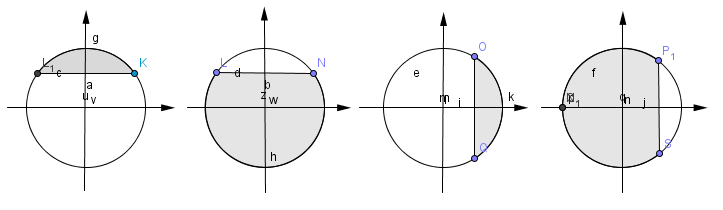 5.  Решите неравенство: tg x ≥:6.  Решите уравнение: 6sin2 x + sin x – 1 = 07.  Решите уравнение: 2sin2 x -sin 2x =0№ п/пТемы для самостоятельного изучения Промежуточный  контрольВид  проверочной работыСроки промежуточной аттестации полугодие 1. Действительные числа   2. Степенная функция  3. Показательная функция Промежуточный контроль по темам:1. Действительные числа   2. Степенная функция  3. Показательная функцияДомашняя контрольная работа по теме: Действительные числа. Степенная функция    Домашняя контрольная работа по теме: Показательная функции2 полугодие  4. Логарифмическая функция  5. Тригонометрические формулы  6. Тригонометрические уравнения 4 . Логарифмическая функция  5. Тригонометрические формулы  6. Тригонометрические уравненияДомашняя контрольная работа по теме: Логарифмическая функция  Домашняя контрольная работа по теме: Тригонометрические формулы  Тригонометрические уравненияа)  в)  б)  г)а)  б)  в)1)2)3)1);          2).